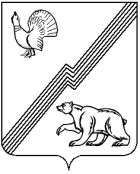 АДМИНИСТРАЦИЯ ГОРОДА ЮГОРСКАХанты-Мансийского автономного округа-ЮгрыПОСТАНОВЛЕНИЕО внесении изменений в постановление администрации города Югорска от 14.06.2016 № 1362 «О межведомственной комиссии города Югорска по противодействию экстремистской деятельности»В соответствии с Федеральным законом от 25.07.2002 № 114-ФЗ                              «О противодействии экстремистской деятельности», Федеральным законом от 06.10.2003 № 131-ФЗ «Об общих принципах организации местного самоуправления в Российской Федерации», Уставом города Югорска, решением совместного заседания Межведомственной комиссии                        Ханты-Мансийского автономного округа – Югры по противодействию экстремистской деятельности, Антитеррористической комиссии                     Ханты-Мансийского автономного округа – Югры и постоянно действующего Координационного совещания по обеспечению правопорядка                          Ханты-Мансийского автономного округе – Югре от 02.11.2023 № 2/119/104:Внести в приложение 1 постановления администрации города Югорска от 14.06.2016 № 1362 «О межведомственной комиссии города Югорска по противодействию экстремистской деятельности» (с изменениями от 07.11.2016 № 2710, от 01.12.2017 № 2976, от 28.12.2018 № 3635,                         от 05.08.2019 № 1726, от 10.05.2023 № 617) следующие изменения:1.1. Пункт 4.5 изложить в следующей редакции:«4.5. Заседание Комиссии проводятся по мере необходимости,                       но не реже одного раза в квартал, и считаются правомочными при участии        не менее половины от установленного числа членов Комиссии. Заседание Комиссии проводится в форме планового очного заседания и внепланового очного либо заочного заседаний. Заседания Комиссии могут проводиться                        с использованием систем видеоконференцсвязи.».1.2. Пункты 4.12, 4.13 изложить в следующей редакции:«4.12. Внеочередное заседание Комиссии проводится по решению председателя Комиссии.4.13. Решения внеочередных заседаний Комиссии могут быть приняты путем заочного голосования. Для проведения заочного голосования членам Комиссии по электронной почте направляется письмо (уведомление)                       о проведении заочного голосования, материалы, поступившие                                     для рассмотрения, опросные листы.».2. Опубликовать настоящее постановление в официальном печатном издании города Югорска и разместить на официальном сайте органов местного самоуправления города Югорска. 3. Настоящее постановление вступает в силу после его официального опубликования.4. Контроль за выполнением постановления оставляю за собой.от 25.12.2023№ 1855-пГлава города ЮгорскаА.Ю. Харлов